ОБЯВЛЕНИЕАгенция за социално подпомагане, гр. София, ул. ”Триадица” №2, на основание чл.14 от Наредбата за провеждане на конкурсите и подбора при мобилност на държавни служители, чл.10а от ЗДСл. и Заповед № РД01- 1760/17.09.2020 г. ОБЯВЯВА КОНКУРС:І. За длъжността Главен експерт в отдел „Финансов контрол“ в дирекция „Международно сътрудничество, програми и европейска интеграция“.ІІ. Изисквания за заемане на длъжността Главен експерт в отдел „Финансов контрол“ в дирекция „Международно сътрудничество, програми и европейска интеграция“.1. Минимални:степен на образование – бакалавърпрофесионален опит - 3 години и/или ІV младши ранг2. Допълнителни:Аналитична компетентност;Ориентация към резултати Работа в екип;Комуникативна компетентност;Фокус към клиента /вътрешен и външен/;Професионална компетентност;Дигитална компетентност.ІІІ. Конкурсът ще се проведе чрез решаване на тест и интервю.ІV. Кандидатите подават писмено заявление за участие в конкурса (Приложение №3 към чл.17, ал.3 от НПКПМДС). Към заявлението да се приложат следните документи: 1. Декларация от лицето, че:	 	  a)  е навършило пълнолетие и е:български гражданин;гражданин на друга държава – членка на Европейския съюз;гражданин на държава – страна по Споразумението за Европейското икономическо пространство;гражданин на Конфедерация Швейцария;    							  б) не е поставено под запрещение;              в) не е осъждано за умишлено престъпление от общ характер на лишаване от свобода;	    г) не е лишено по съответен ред от правото да заема длъжността „Главен експерт“.	2. Копия от документи за придобитата образователно-квалификационна степен, допълнителна квалификация и правоспособност - ако дипломата на кандидата за придобито в Република България образование е вписана в Регистъра на завършилите студенти и докторанти, в заявлението се посочват номер, дата и издател на дипломата, а ако документът за признаване на придобитото в чужбина образование е вписан в регистрите за академично признаване на Националния център за информация и документация, в заявлението се посочват номер, дата и издател на документа за признаване, като копие на диплома не се прилага;          3. Копия от документите, удостоверяващи продължителността на  професионалния опит (трудова, служебна, осигурителна книжка, удостоверения и др.);V. Документите по т.ІV се подават в 14-дневен срок от датата на публикуване на конкурса, както следва: лично или чрез пълномощник в деловодството на Агенцията за социално подпомагане, на адрес: гр.София, ул.”Триадица” 2, служебен вход, Обединена приемна на МТСП, гише на АСП ;по електронен път на e-mail: ok@asp.government.bg, като в този случай заявлението за участие в конкурса и декларацията следва да бъдат подписани от кандидата с електронен подпис.Краен срок за подаване на документи до 17.30 ч. на 02.10.2020 г. (включително).		VI.  Списъци и други съобщения във връзка с конкурса ще се обявяват на информационното табло на входа на Министерството на труда и социалната политика (МТСП) на адрес ул. Триадица № 2 и на интернет страницата на агенцията www.asp.government.bg.         VІІ. Кратко описание на длъжността Главен експерт в отдел „Финансов контрол“ в дирекция „Международно сътрудничество, програми и европейска интеграция“, съгласно длъжностната характеристика:Основна цел на длъжносттаДа осъществява дейността по финансов контрол на дейности и процеси по усвояването на средства на Европейския съюз в системата на Агенция за социално подпомагане. Да подпомага началник отдел „Финансов контрол“ при изграждането и функционирането на ефективни системи за финансово управление и контрол.. Области на дейност Осъществява финансов контрол, участва в изготвянето на указания във връзка с прилагането му, изготвя планове и отчети за разходите и проверките, извършва проверки и докладва за изпълнението на правилата за финансов контрол по усвояването на средствата, предоставени от Фонда за европейско подпомагане на най-нуждаещите се лица в България за периода 2014-2020, осъществява последващи действия за проследяване изпълнението на дадените препоръки /в качеството й на Управляващ орган/.Осъществява финансов контрол по повод ангажираността на Агенция за социално подпомагане/в качеството й на Междинно звено/ по приключване на Оперативна програма „Развитие на човешките ресурси“2007-2013 г.        Размер на основната заплата от 620 лв до 1950 лв.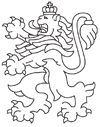 РЕПУБЛИКА БЪЛГАРИЯАгенция за социално подпомагане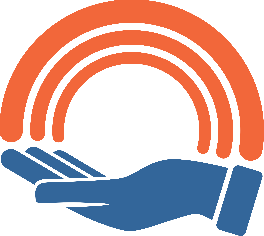 